Order form flat brushes Stuffing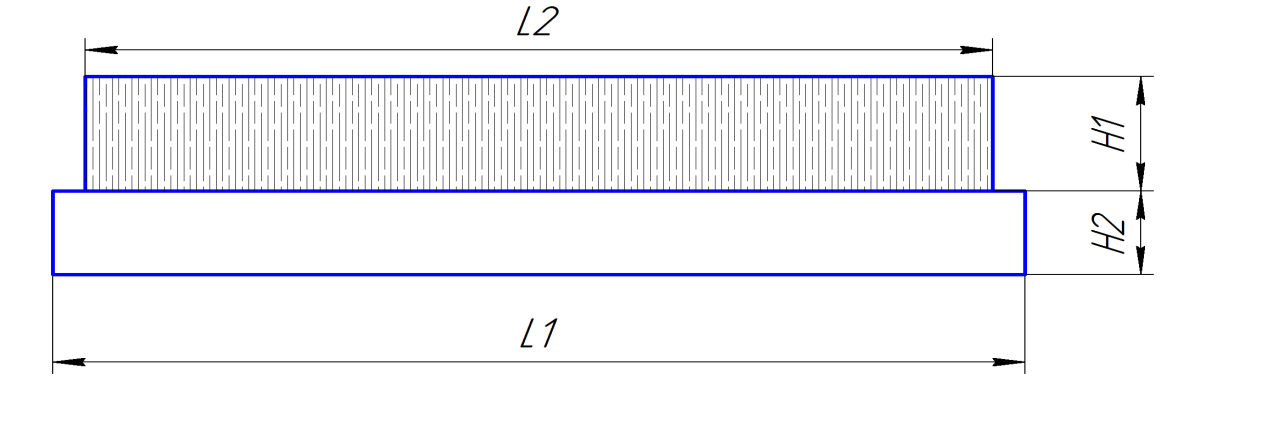 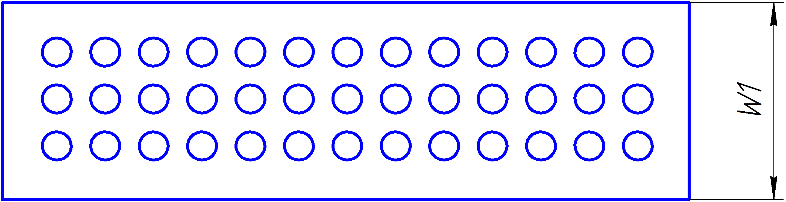 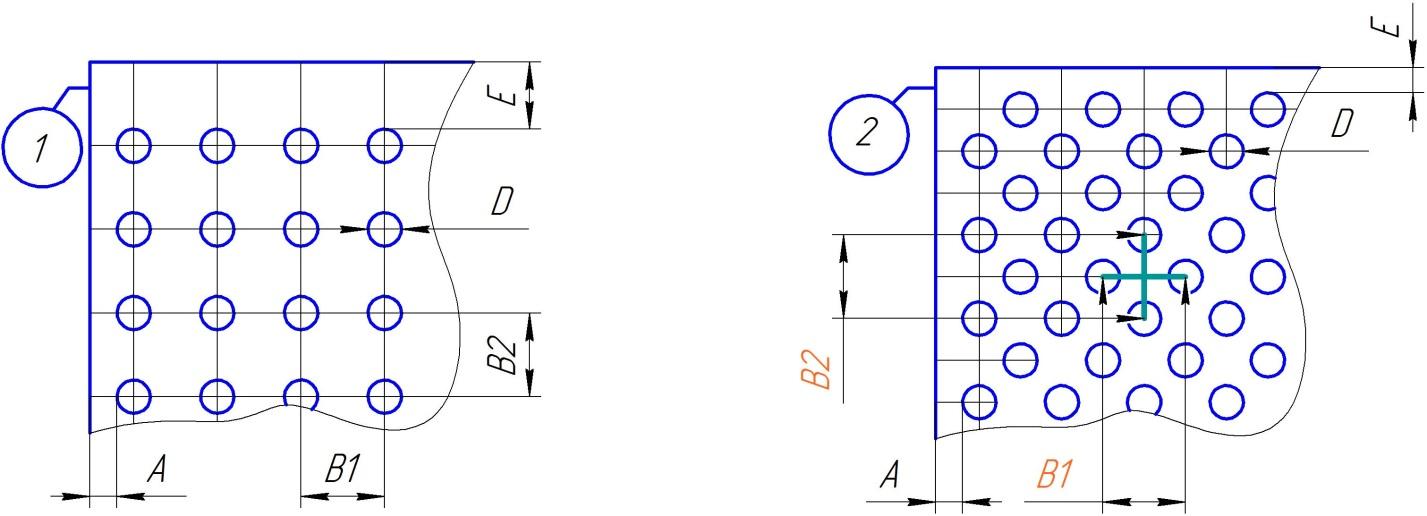 Dimensions:Dimensions:Dimensions:L1 - total body lengthmmL2 - brush working partmmH1 - pile heightmmH2 - body height (not less than 10 mm)mmW1 - body widthmmHousing material (plastic / wood) or others.Required number of piecesparameters: Stuffingparameters: Stuffingparameters: Stuffingtype No.A- distance from the edge of the base to the holemmE- distance from the edge to the holemmB1 - step of packing horizontally mmB2 - step of stuffing verticallymmD - diameter of the holemmDiameter of the pilemmMaterial of the pile (polyamide , polypropylene, PET, natural horse hair)